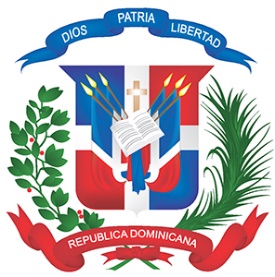 República DominicanaPROCURADURÍA GENERAL DE LA REPÚBLICA(PGR)MEMORIA INSTITUCIONAL 2019RESUMEN EJECUTIVOLa Procuraduría General de la República (PGR) es el órgano del Sistema de Justicia responsable de la política del Estado contra la criminalidad, dirigir la investigación penal y ejercer la acción penal pública en representación de la sociedad. Desde el año 2016 se inició un proceso de transformación institucional bajo la visión de convertirse en un referente regional de excelencia y disponer de un capital humano altamente capacitado y comprometido con su misión institucional. El Plan estratégico institucional 2016-2020, planteó una ruta de desarrollo basada en cuatro ejes fundamentales: “Lucha contra la criminalidad”, “Sistema Penitenciario”, “Servicio al Ciudadano” y el “Fortalecimiento Institucional”, en cada uno de estos ejes se han venido verificando importantes logros, como resultado del trabajo de una gestión caracterizada por un liderazgo firme y el compromiso de un equipo altamente competitivo.Como vía para la prevención y persecución del delito de la Violencia Intrafamiliar, se lanzó en el año 2017 el Plan Nacional contra la Violencia de Género, primer plan integral diseñado para combatir los delitos de la violencia intrafamiliar y de género. Para asegurar una persecución efectiva del delito se han dirigido esfuerzos importantes hacia la ampliación de la cobertura de las Unidades de Atención Integral a Víctimas de Violencia de Género, Intrafamiliar y Delitos Sexuales (UVG), logrando inaugurar a partir del plan cinco nuevas UVG, las cuales se encuentran ubicadas en las provincias de Sánchez Ramírez, La Altagracia, Barahona, Bahoruco, y El Seibo. De igual modo han sido equipadas y dotadas de personal interdisciplinario (fiscales, psicólogos forenses, abogados, etc.) las 19 UVG existentes al momento del lanzamiento del Plan, siendo varias de ellas trasladadas y remozadas para adecuarse a los estándares de atención modernos, incluyendo este año las UVG de Santiago, San Juan de la Maguana y La Vega, y el año anterior las de Azua y Puerto Plata. Otro logro del plan fue la creación de dos nuevos Centros de Intervención Conductual para Hombres, los cuales se encuentran ubicados en las regiones norte (Santiago de los Caballeros) y sur (San Juan de la Maguana). Asimismo, fue readecuado el Centro de Intervención Conductual de Hombres del Distrito Nacional. Con la creación de estos centros se espera continuar fomentando una masculinidad más positiva en beneficio de la lucha contra la violencia de género en la República Dominicana.Como parte de Plan también se trabajó en la ampliación del horario y la cobertura del servicio de la línea gratuita de llamada de auxilio, Línea Vida (1-809-200-1202) para brindar un servicio a nivel nacional, 24 horas al día, 365 días al año, lo cual fue acompañado de varias campañas sociales dirigidas a fomentar la denuncia de las víctimas de casos de violencia intrafamiliar y violencia de género.Dentro de las acciones preventivas se destaca la creación de las Guías de Prevención para Estudiantes y Maestros del Nivel Primario y Secundaria realizadas en coordinación con el Ministerio de Educación (MINERD), así como la realización de más de 500 charlas de prevención en temas de masculinidad positiva y prevención de la violencia de género; por igual, se realizó una capacitación especializada dirigida a 750 miembros del Ministerio Público y 180 efectivos de la Policía Nacional en materia de violencia de género. En el marco del Plan de Acción del Grupo de Acción Financiera Internacional (GAFI), fue superado el proceso de evaluación-país y en la actualidad se continúan ejecutando acciones tendentes a mejorar las capacidades para la persecución de los delitos de lavado de activos, por lo que en el año 2019 se formaron 215 fiscales en materia de lavado de activos, se elaboró el Manual del Plan de Investigación para República Dominicana y se gestionaron fondos ascendentes a RD$ 410,000.00 para la formación de 35 fiscales en materia de lavado de activos y lucha contra el narcotráfico, lo cual contó con el apoyo de la Oficina de las Naciones Unidas contra la Droga y el Delito (UNODC).Fruto de la lucha contra el lavado de activos durante el año 2019 fueron decomisados y entregados más de RD$ 161,000,000 millones de pesos, y se encuentran en proceso de solicitud de decomiso alrededor de RD$ 29,000,000 millones más. Asimismo se destacaron los avances obtenidos en términos de interoperabilidad con los sistemas de información de otros organismos de seguridad del Estado, la formación especializada a los operadores del área y la asistencia jurídica internacional brindada en 44 casos de gran envergadura para la lucha contra la criminalidad. Por igual, se destacan las acciones conjuntas realizadas con la Dirección Nacional de Control de Drogas (DNCD), para evitar el tráfico ilícito de drogas, trayendo como resultado que entre enero y octubre 2019 fueran incautados e incinerados más de 15,406 kilogramos de drogas, para un total de casi 66,000 kilogramos desde el año 2016, lo cual ha venido a significar un duro golpe para el narcotráfico. En lo que respecta a la lucha contra la corrupción, se ha realizado un proceso importante de fortalecimiento de la Procuraduría Especializada contra la Corrupción Administrativa (PEPCA), lo cual permitió que en 2017 se pudiera condenar a más 21 personas por delitos de corrupción administrativa, entre ellos diversos funcionarios públicos. Además, se puso además en ejecución por primera vez, luego de 10 años de promulgación la Ley de Sobornos en el Comercio y la Inversión, logrando con esto indemnizaciones a favor del Estado Dominicano superiores a los 190 millones de dólares.Continuando con el proceso de fortalecimiento, desde principios del año 2019 hasta el mes de noviembre la Procuraduría Especializada Contra los Crímenes y Delitos de Alta Tecnología ha investigado alrededor de 7,728 alertas de niños y niñas desaparecidos o explotados con el objetivo de perseguir a los responsables a través de los sistemas informáticos. Asimismo se ha logrado entregar a los fiscales la cantidad de 2,003 videos, 1,100 datos y 59 audios como medios de prueba de casos que involucran el abuso sexual infantil.A nivel operativo se han realizado acciones especiales dirigidas al desmantelamiento de actividades criminales específicas, como es el caso de las persecuciones emprendidas con la finalidad de combatir la trata de personas y el tráfico ilícito de migrantes, los juegos de azar ilegales, y la venta de repuestos de vehículos robados.En este orden fueron rescatadas de la actividad de trata de personas más de 200 mujeres víctimas del proxenetismo, y fueron incautadas y destruidas más de 2,000 máquinas tragamonedas, además de la recuperación de cerca de RD$ 50 millones de pesos asociados a esta actividad ilícita. Por otro lado, fueron cerrados unos 19 negocios acusados del delito de contaminación sónica y destruidos 6,780 equipos de sonido, devolviendo con esto la paz y la tranquilidad a muchos hogares dominicanos.En lo relativo al fortalecimiento de nuestra capacidad de respuesta ante la demanda del Sistema de Justicia, entre 2016-2019 han sido incorporados 559 nuevos miembros del Ministerio Público, bajo la función de “fiscalizadores”, aumentando en un 50% la matrícula de miembros de carrera. En el año 2019 fueron formados cerca 7,718 empleados, superando con esto la matrícula de empleados formados en años anteriores, como es el caso de los 6,433 empleados formados en el año 2018 y los 5,378 en el año 2017. De esta forma, ha logrado duplicarse la oferta académica existente al año 2016, la cual era de 150 capacitaciones y 2,400 capacitados, además de triplicar la cantidad de participantes en estas actividades formativas, contando ahora con casi 300 capacitaciones disponibles en la Escuela Nacional del Ministerio Público y más de 7,000 capacitados anualmente.Para la mejora de la experiencia del servicio al ciudadano se continúa implementando herramientas que apoyen la gestión de la calidad de los servicios públicos ofrecidos. Por tercer año consecutivo se trabaja bajo los criterios de excelencia del Marco Común de Evaluación (CAF por sus siglas en inglés), identificando puntos fuertes y de mejora y las acciones dirigidas a rebasar las barreras de desarrollo institucional.En este sentido, se llevó a cabo la simplificación de los trámites de los servicios de Certificación de Buena Conducta, Solicitud de Exequátur y Pago de Multas por Infracciones de Tránsito, los cuales pueden ser realizados de manera digital, en versión móvil y web sin la necesidad de visitar las instalaciones físicas de la institución. De igual modo pueden ser consultadas por la vía digital las Certificaciones de Firmas y pueden realizarse en línea las Solicitudes del Exequátur para Abogados, a partir de la simplificación del servicio que logró reducir en un 50% el tiempo respuesta del proceso. En 2018, fue lanzada la primera versión de la “Carta Compromiso al Ciudadano”, a través de la cual se establecieron los compromisos y estándares de calidad asumidos por la gestión en el marco de la prestación de los servicios más demandados por la ciudadanía.Fruto del éxito logrado en el proceso de implementación de esta herramienta, en el año 2019 fueron presentadas a toda la Administración Pública las buenas prácticas alcanzadas en la prestación de los servicios comprometidos por parte de nuestra institución. En términos de infraestructura en el año 2019 fueron readecuadas las fiscalías comunitarias de Villa Consuelo, Cristo Rey, Villa Agrícolas, Los Guandules, María Auxiliadora, Gualey, Ensanche la Paz y Los Girasoles, en el Distrito Nacional; las fiscalías comunitarias de Guerra, Los Mina, Sabana Perdida, Los Alcarrizos, San Luis, Ensanche Ozama y La Victoria, en la provincia de Santo Domingo, así como también las fiscalías ordinarias de Villa Altagracia, Monseñor Nouel y Hermanas Mirabal. Además, se entregó una nueva fiscalía de tránsito en el Distrito Nacional y se inauguró un nuevo local para la regional del INACIF en el norte del país. Con estas acciones se crean mejores condiciones para la atención de los ciudadanos en las dependencias de la institución. Otro logro de grandes dimensiones lo constituye para la institución el Proyecto de Humanización del Sistema Penitenciario, con el mismo se espera lograr la implementación efectiva de las “Reglas Mínimas de las Naciones Unidas para el Tratamiento de los Reclusos”, mejor conocidas como “Reglas Mandela”. En lo que respecta al año 2019, se ha logrado un aumento en la capacidad instalada del sistema penitenciario, como resultado de la ampliación del Centro de Atención Integral de Adolescentes en Conflicto con la Ley Penal de Santiago y la inauguración del Centro de Atención Integral de Adolescentes en Conflicto con la Ley Penal de La Romana y la conclusión de la obra civil del “Centro Penitenciario Preventivo de San Luis”. Asimismo, desde el año 2016 se han formado unos 500 nuevos agentes de vigilancia y tratamiento penitenciario y otros 500 se encuentran en formación para incorporarse gradualmente al sistema y trabajar en la administración y custodia de los nuevos recintos previstos en el proyecto de humanización. Como resultado de la labor realizada en términos de “Fortalecimiento Institucional”, al cierre del año 2019 la PGR logró posicionarse entre los primeros 10 lugares de la Administración Pública Dominicana. Los resultados alcanzados fueron: Compras Públicas 97%, Normas Básicas de Control Interno (NOBACI) 100%, Índice de Uso de TIC y Gobierno Electrónico (ITICGE) 97.99%, Sistema de Monitoreo de la Administración Pública (SISMAP) 97.04% y Transparencia Gubernamental 96%.Dentro de los logros más importantes alcanzados en materia de fortalecimiento institucional se encontraron la revisión y posterior oficialización por parte del MAP de La Estructura Organizativa (macro), el Manual de Organización y Funciones, y el Manual de Clasificación de Cargos. Así como también la implementación de la evaluación de desempeño por resultados, con la realización de 3,424 acuerdos de desempeño por resultados realizados con el personal de carrera administrativa y 950 acuerdos de desempeño por resultados con el personal de carrera especial del Ministerio Público.Con relación a la implementación de la tecnologías de la información y la comunicación se logró la certificación en las Normas NORTIC A2, A3, A4, A5 y E1, promovidas por la Oficina Presidencial de Tecnologías de la Información y Comunicación (OPTIC), colocando a la Procuraduría General de la República (PGR) entre las cinco mejores instituciones del país en la implementación de Gobierno Electrónico y el Uso de las TIC.INFORMACIÓN INSTITUCIONALMisión y VisiónMisión: Asegurar la persecución penal, en el ámbito de nuestras atribuciones, mediante la formulación e implementación de la política del Estado contra la criminalidad, así como proveer los servicios jurídicos administrativos atribuidos por las leyes.Visión: Ser un referente regional de excelencia y disponer de un capital humano altamente capacitado y comprometido en la gestión de la investigación, persecución de los hechos punibles, resolución de conflictos, así como en la corrección y reinserción social de los condenados y la vigencia efectiva del Estado de derecho.Principales Funcionarios  El Ministerio Público está integrado por el Procurador General de la República, quien lo dirige, los Procuradores Adjuntos del Procurador General de la República, los Procuradores Generales de Cortes de Apelación, los Procuradores Fiscales y los Fiscalizadores. Su órgano de gobierno es el Consejo Superior del Ministerio Público. Sus órganos operativos son la Dirección General de Persecución del Ministerio Público, la Dirección General de Carrera del Ministerio Público, la Dirección General Administrativa del Ministerio Público y la Escuela Nacional del Ministerio Público.Asimismo, cuenta con dependencias de gran importancia como son la Dirección General de Prisiones, el Modelo de Gestión Penitenciaria y el Instituto Nacional de Ciencias Forenses (INACIF). Procurador General de la República y Adjuntos del ProcuradorJean Rodríguez (Procurador General de la República)Casilda Báez Acosta (Procuradora Adjunta al Procurador General de la República/ Dictámenes y Litigio)Andrés Chalas Velázquez (Procurador Adjunto al Procurador General de la República/ Despacho del Procurador)Bolívar Sánchez Veloz (Procurador Adjunto al Procurador General de la República/ Inspectoría General del Ministerio Público)Carlos Castillo Díaz (Procurador Adjunto al Procurador General de la República/ Despacho del Procurador)Carmen Díaz Amézquita (Procuradora Adjunta al Procurador General de la República/ Dictámenes y Litigio)César Antonio Jazmín Rosario (Procurador Adjunto al Procurador General de la República/ Procuraduría General Administrativa)Ena Inés Ortega Lajara (Procuradora Adjunta al Procurador General de la República/ Secretaria General)Fernando Quezada (Procurador Adjunto al Procurador General de la República/ Dirección General de Persecución del Ministerio Público)Francisco Polanco Ureña (Procurador Adjunto al Procurador General de la República/ Procuraduría General Adjunta para el Sistema Eléctrico)Gisela Altagracia Cueto (Procuradora Adjunta al Procurador General de la República/ Asistencia Jurídica Internacional y Extradiciones)Joan Manuel Alcántara Javier (Procurador Adjunto al Procurador General de la República/ Despacho del Procurador)Lucas Evangelista Pérez José (Procurador Adjunto al Procurador General de la República/ Despacho del Procurador)Juan Amado Cedano Santana (Procurador Adjunto al Procurador General de la República/ Consejo Disciplinario del MP)María Altagracia Hernández García (Procuradora Adjunta al Procurador General de la República/ Dictámenes y Litigio)Ana María Burgos (Procuradora Adjunta al Procurador General de la República/ Dictámenes y Litigio)Marien Montero Beard (Procuradora Adjunta al Procurador General de la República/ Unidad de Desarrollo Legislativo y Regulatorio)Marisol Altagracia Tobal Williams (Procuradora Adjunta al Procurador General de la República/ Dictámenes y Litigio)Maura Altagracia Martínez Paulino (Procuradora Adjunta al Procurador General de la República/ Procuraduría Especializada contra el Tráfico, Porte y Tenencia Ilegal de Armas)Máximo Suárez Frías (Procurador Adjunto al Procurador General de la República/ Despacho del Procurador)Rodolfo Alberto Espiñeira Ceballos (Procurador Adjunto al Procurador General de la República/ Director Nacional del MP)Roxanna Patricia Reyes Acosta (Procuradora Adjunta al Procurador General de la República/Despacho Procurador General)Víctor Robustiano Peña (Procurador Adjunto al Procurador General de la República/ Dictámenes y Litigio)Virgilito Peralta De La Cruz (Procurador Adjunto al Procurador General de la República/ Servicio Nacional de Representación Legal de los Derechos de las Víctimas)Titulares de las Procuradurías Regionales (Cortes de Apelación) Ciriaco de la Rosa Jiménez (San Juan de la Maguana)Francisco Berroa Hiciano (Santo Domingo)Jessica Ramírez Ullola (La Vega)Jonathan Baró Gutiérrez (San Cristóbal)José del Carmen Sepúlveda (Distrito Nacional)Carmen Alardo Peña (San Francisco de Macorís)Roberto Enrique Encarnación del Monte (San Pedro de Macorís)Santo Fabián Beltré (Puerto Plata)Víctor González (Santiago)Wendy González Carpio (Barahona)Yoanna Bejarán Álvarez (Montecristi) Titulares de las Fiscalías Ordinarias Adolfo Féliz Pérez (San Juan de la Maguana)Antonia Idalia Jiménez Estévez (San Pedro de Macorís, interina)Ángel Tejeda Fabal (Peravia)Aura García Ramírez (La Vega)Dante Castillo Medina (Azua)Edward López (Santo Domingo Oeste)Edward Núñez-Merette (Salcedo)Edwin Encarnación Medina (La Altagracia)Erika Pujols Pujols (Samaná)Esteban Cuevas Santana (Neyba)Fadulia Rosa Rubio (San Cristóbal)Fátima Sánchez Guzmán (Villa Altagracia)Francis Arístides Valdez (San José de Ocoa)Grimaldi Oviedo Merán (Montecristi)Guillermo Leyba Moreno (Monte Plata)Joel Antonio López (Bonao)Jorge Herrera Rondón (El Seibo)José Núñez Ledesma (Santiago)Juan Mateo Ciprián (María Trinidad Sánchez)Juana María Hernández Tavárez (Sánchez Ramírez)Marggie Viloria Caraballo (Las Matas de Farfán)Marleni Guante Barona (Hato Mayor)Miguel Collado Marte (Constanza)Milcíades Guzmán Leonardo (Santo Domingo Este)Nafys Rivas Matos (Pedernales)Nelson Rodríguez González (Valverde)Osvaldo Antonio Bonilla Hiraldo (Puerto Plata)Smaily Yamel Rodríguez (San Francisco de Macorís)Ramil Cadete Pérez (Elías Piña)Reina Rodríguez Cedeño (La Romana)Rosalba Ramos Castillo (Distrito Nacional)Smaily Rodríguez Rodríguez (Duarte)Soni Rosario José (Independencia)Sumaya Rodríguez Matías (Santiago Rodríguez)Yeisin Alcántara Ciprián (Dajabón)Yorelbin Rivas Ferreras (Espaillat)Wellington Matos Espinal (Barahona)Titulares Órganos OperativosFernando Quezada (Procurador Adjunto al Procurador General de la República/ Dirección General de Persecución del Ministerio Público)Víctor Lora (Dirección General de Carrera del Ministerio Público)Jonnathan Rodríguez Imbert (Dirección General Administrativa del Ministerio Público)Gladys Ester Sánchez Richiez (Escuela Nacional del Ministerio Público)Titulares de otras dependenciasGral. Tomás Holguín La Paz (Dirección General de Prisiones)Ysmael Paniagua (Modelo de Gestión Penitenciario)Francisco Manuel Gerdo Rosales (Instituto Nacional de Ciencias Forenses) Base Legal:Constitución Política de la República, proclamada en fecha 13 de junio de 2015, Gaceta Oficial No. 10805 del 10 de julio de 2015.Ley No. 11-92, del 16 de mayo de 1992, Gaceta Oficial 9835, del Código Tributario de la República Dominicana.Ley No. 17-95, del 17 de diciembre de 1995: que modifica varios artículos de la Ley No. 50-88 sobre Drogas y Sustancias Controladas.Ley No. 2859, del 30 de abril de 1951, 6-0, Gaceta Oficial 7284, modificada por la Ley No. 62-00, del 3 de agosto del 2000.Ley No. 64-00, del 18 de agosto del 2000, sobre Medio Ambiente y Recursos Naturales.Ley No. 76-02, del 19 de julio de 2002, Código Procesal Penal, y sus modificaciones.Ley No. 133-11 de fecha 7 de junio de 2011, Orgánica del Ministerio Público.Ley No. 136-03, de fecha 7 de agosto de 2003, Código para el Sistema de Protección y los Derechos Fundamentales de Niños, Niñas y Adolescentes.Ley No. 200, del 25 de marzo de 1964, de Impedimentos de Salida.Ley No. 223 y Ley No. 224, del 26 de junio de 1984, Gaceta Oficial 9640, que establece el Régimen Penitenciario.Ley No. 341-98, que deroga la Ley No. 5439, sobre Libertad Provisional Bajo Fianza.Ley No. 342-98, que modifica varios artículos del Código de Procedimiento Criminal.Ley No. 344-98, que establece sanciones a las organizaciones de viajes ilegales.Ley No. 1822, del 16 de octubre de 1948, Gaceta Oficial 6847, sobre sustitución de los miembros del Ministerio Público.Ley No. 3726, del 29 de diciembre de 1953, sobre Procedimientos de Casación y sus modificaciones. Ley de Organización Judicial No. 821, del 21 de noviembre de 1927 (Artículos 31 y 61), Gaceta Oficial 3921.Decreto 322-97, del 24 de julio de 1997, que crea el Departamento de Prevención de la Corrupción Administrativa (DPCA).Decreto 4807, del 16 de mayo del 1959, sobre Control de Alquileres de Casas y DesahuciosDecreto 6943, del 22 de julio del 1961, que modifica el Artículo 26 del Decreto 4807.RESULTADOS DE LA GESTIÓN La Procuraduría General de la República (PGR) desarrolló durante el año 2019 un conjunto de planes, programas y actividades, con el objetivo de garantizar la institucionalidad, la transparencia y el buen uso de los recursos públicos puestos a su disposición.El Plan Estratégico de la PGR 2016-2020, fue estructurado en base a cuatro Ejes Estratégicos: Lucha Contra la Criminalidad, Sistema Penitenciario, Servicio al Ciudadano y Fortalecimiento Institucional; cuatro objetivos estratégicos y once (11) estrategias derivadas. En cada uno de estos ejes la institución alcanzó importantes logros, según presentamos a continuación.Humanización del Sistema Penitenciario La PGR como entidad responsable del Sistema Penitenciario de la República Dominicana está en la obligación de crear una política pública penitenciaria dirigida a la rehabilitación, reeducación y reinserción social de las personas privadas de libertad, tal y como lo establece la Constitución, las leyes y la Estrategia Nacional de Desarrollo (END 2010-2030).  Con la implementación del proyecto de humanización del sistema penitenciario la PGR se propuso contribuir a través de la inversión pública a la efectividad del Sistema Penitenciario de la República Dominicana, por medio de la creación de un servicio respetuoso de la dignidad de la persona, restaurativo y que facilite la reeducación de las personas que se encuentran privadas de su libertad para su posterior rehabilitación y reinserción social.Este proyecto está compuesto por dos grandes ejes: el primer eje se enfoca en dar respuesta a la sobrepoblación y al hacinamiento que por décadas han afectado los recintos penitenciarios del país, mientras que el segundo eje se enfoca en el tratamiento de los internos a fines de su rehabilitación y reinserción en la sociedad. En particular, bajo el primer eje se están desarrollando diversas líneas de acción, entre las cuales se encuentran la ampliación de 8 de los centros de corrección y rehabilitación existentes; la construcción de dos nuevos centros, uno en San Juan de la Maguana y otro en Guerra que se convertirá en la Nueva Victoria; la construcción de una nueva cárcel preventiva en San Luis; y por último, la ampliación, construcción y redistribución de los centros de atención integral de adolescentes en conflictos con la ley penal. Durante el año 2019 el proyecto de humanización logró grandes avances, entre los que se pueden mencionar los siguientes:La ampliación del Centro de Atención Integral de Adolescentes en Conflicto con la Ley Penal de Santiago contemplada en el Plan de Humanización. La inauguración del Centro de Atención Integral de Adolescentes en Conflicto con la Ley Penal de La Romana, un recinto completamente nuevo destinado a cubrir la región Este del país. La conclusión de la obra civil del Centro Penitenciario Preventivo de San Luis.Primera Escala Salarial dentro del Nuevo Modelo de Gestión Penitenciario.La formación de nuevos agentes de vigilancia y tratamiento penitenciario, alcanzando unos 500 agentes formados durante la gestión 2016-2019, con una proyección de incorporación de casi 500 agentes más que se encuentran en formación para incorporarse gradualmente al sistema y trabajar en la administración y custodia de los nuevos recintos previstos en el proyecto de humanización. Plan Nacional Contra la Violencia de GéneroEl Plan Nacional Contra la Violencia de Género es un esfuerzo enfocado en la prevención y persecución efectiva de los crímenes y delitos relativos a la violencia intrafamiliar y de género, el mismo cuenta con medidas concretas y una visión integral para el abordaje de la problemática, lo cual se concretiza a través de tres objetivos primordiales:Prevenir generando consciencia en la población sobre la violencia de género.Perseguir este delito fomentando la denuncia.Prestar atención más eficaz a las víctimas.Con la finalidad de dar seguimiento y velar por el cumplimiento del Plan, el Consejo Superior del Ministerio Público (CSMP) creó la Dirección contra la Violencia de Género (DCVG).En términos de prevención se destacaron las acciones educativas y culturales que se han sido desarrolladas junto al Ministerio de Educación y el Ministerio de Cultura, con el propósito de promover la equidad de género, algunas de las cuales ya se encuentran en marcha y otras se encuentran muy avanzadas, esperando por su implementación a partir del año 2020.Asimismo, en el año 2019 el plan cosechó de manera concreta diversos logros, dentro de los cuales se destacan:La creación de dos nuevos Centros de Intervención Conductual para Hombres, los cuales se encuentran ubicados en las regiones norte (Santiago de los Caballeros) y sur (San Juan de la Maguana), así como la readecuación del Centro de Intervención Conductual de Hombres del Distrito Nacional. Desde el inicio del Plan hasta el año 2019 se crearon las Unidades de Atención Integral a Víctimas de Violencia de Género, Intrafamiliar y Delitos Sexuales (UVG) de Sánchez Ramírez, Verón, Barahona, Bahoruco y El Seibo.Fueron readecuadas las UVG de La Vega, Santiago de los Caballeros, San Juan de la Maguana, Puerto Plata y Azua, mediante el remozamiento y/o traslado de las instalaciones físicas existentes, dotación de mobiliarios y equipos y dotación de personal interdisciplinario, logrando proporcionar a la lucha contra la violencia más de 310 nuevos colaboradores, dentro de los cuales se encuentran psicólogos, médicos, trabajadores sociales y personal administrativo.Dentro de las acciones de prevención que contempla el plan se destacan la creación de las “Guías de Prevención para estudiantes y maestros del nivel primario y secundario en coordinación con el MINERD”, así como la realización de múltiples actividades dirigidas a la prevención del delito, tales como la realización de seis (6) Diálogos con el Ministerio de Educación (MINERD), la realización de más de 500 charlas de prevención en temas sobre masculinidad positiva y prevención de la violencia de género, además de la realización de intercambios de experiencias, buenas prácticas y capacitación especializada dirigida a 750 miembros del Ministerio Público y 180 efectivos de la Policía Nacional. De igual modo fueron realizadas diversas jornadas de auto-cuidado para prevenir el desgaste en los prestadores de servicios.Creación del Comité de Equidad de Género de la Procuraduría General de la República (PGR).Firma de los acuerdos con el Círculo de Mujeres con Discapacidad (CIMUDIS), con el Ministerio de Turismo y la Asociación de Hoteles y Turismo (ASONAHORES), con el objetivo de ejecutar acciones para la prevención y atención de la violencia de género en eso sectores.Lucha contra la criminalidadDurante 2019 fueron realizadas diversas acciones dirigidas al desmantelamiento de actividades criminales relacionadas al narcotráfico, la trata de personas y el tráfico ilícito de migrantes, los juegos de azar ilegales, los delitos de alta tecnología, entre otros, alcanzando los siguientes resultados a favor de la ciudadanía dominicana: Durante 2019 se logró la recuperación definitiva de los terrenos de Bahía de las Águilas en favor del pueblo dominicano, para contribuir así al desarrollo local y el turismo de la República Dominicana.En lo que respecta a la lucha contra el narcotráfico, junto a la Dirección Nacional de Control de Drogas (DNCD), se logró incautar e incinerar más de 15,4 kilogramos, para un total de casi 66,000 kilogramos desde el año 2016. Durante el año 2019  fueron decomisados y entregados más de RD$ 161,000,000.00 producto de operaciones contra el narcotráfico y el lavado de activos, para más de 550 millones decomisados y entregados  en tan solo 3 años, lo que equivale a un 80% de todo lo que se había decomisado en los 10 años anteriores. Para perseguir y combatir el crimen de la trata de personas y el proxenetismo en el país, en el año 2019 se realizaron 87 allanamientos u operativos, logrando rescatar 226 víctimas, para un total de más de 200 allanamientos y operativos y más de 700 víctimas desde el año 2016. Se realizaron numerosos operativos a nivel nacional para incautar las máquinas tragamonedas ilegales que invaden las comunidades de nuestro país, logrando incautar y destruir más de 2,000 máquinas tragamonedas y recuperar cerca de RD$50 millones de pesos asociados a esta actividad ilícita. Entre octubre 2018 y diciembre 2019 se realizaron 1,031 operativos para perseguir el delito de la contaminación sónica, fruto de lo cual se incautaron 17,037 equipos de sonido, de los cuales 6,780 fueron destruidos y 3,500 fueron donados. Asimismo fueron cerrados 61 establecimientos ruidosos, y se recaudaron RD$16,280,244.00 pesos dominicanos.En materia de persecución de crímenes y delitos de alta tecnología, desde principios del año 2019 hasta el mes de noviembre la Procuraduría Especializada Contra los Crímenes y Delitos de Alta Tecnología ha investigado alrededor de 7,728 alertas de niños y niñas desaparecidos o explotados con el objetivo de perseguir a los responsables. Asimismo se ha logrado entregar a los fiscales la cantidad de 2,003 videos, 1,100 datos y 59 audios como medios de prueba de casos que involucran el abuso sexual infantil.Para el combate efectivo de los principales crímenes y delitos que afectan a la sociedad dominicana, fueron creadas la Unidad de Investigación Criminal y la Unidad de Investigación de Delitos Financieros del Ministerio Público, las cuales tienen por finalidad brindar apoyo especializado a las fiscalías y unidades investigativas en lo relativo a la persecución de los delitos de alta complejidad.Se inauguró una nueva fiscalía de tránsito en el Distrito Nacional y un nuevo local para la regional del INACIF en el norte del país.En el marco del Plan de Acción del Grupo de Acción Financiera Internacional (GAFI), fue superado el proceso de evaluación-país y en la actualidad se continúan ejecutando acciones tendentes a mejorar las capacidades para la persecución de los delitos de lavado de activos, por lo que en el año 2019 se formaron 215 fiscales en materia de lavado de activos, se elaboró el Manual del Plan de Investigación para República Dominicana y se gestionaron fondos ascendentes a RD$ 410,000.00 para la formación de 35 fiscales en materia de lavado de activos y lucha contra el narcotráfico, lo cual contó con el apoyo de la Oficina de las Naciones Unidas contra la Droga y el Delito (UNODC).Fortalecimiento institucionalDurante el año 2019 la institución logró un importante fortalecimiento institucional, a través de las iniciativas y acciones desarrolladas para contribuir a la mejora de la eficiencia y la eficacia de la organización:Como resultado del Cuarto Concurso de Oposición para Aspirantes a Fiscalizador y Fiscalizadora 2017-2018, desarrollado para ocupar 267 plazas en diferentes jurisdicciones a nivel nacional, se graduaron 172 fiscalizadores para su posterior incorporación a la Carrera del Ministerio Público, con miras al fortalecimiento del Sistema de Justicia Dominicano. Una vez se complete la incorporación de todos los fiscalizadores formados en el marco de dicho concurso, la institución habrá logrado que desde 2016 se hayan incorporado 559 nuevos fiscales de carrera al Ministerio Público, aumentando en un 50% la matrícula de miembros de carrera. En lo que respecta a la carrera especial del Ministerio Público, durante 2019 se implementó la evaluación del desempeño por primera vez en la institución, logrando impactar 950 miembros.Con el objetivo de contar con un Ministerio Público cada vez más capacitado, especializado y actualizado, durante el año 2019 el instituto de educación superior Escuela Nacional del Ministerio Público ejecutó una variada programación académica sujeta a las necesidades de la institución, logrando ejecutar en los meses comprendidos entre enero y octubre 292 acciones formativas e impactando un total de 7,718 colaboradores del Ministerio Público, superando así la cifra de personas impactadas en 2018 de 6,267. De esta forma, ha logrado duplicarse la oferta académica existente al año 2016, la cual era de 150 capacitaciones y 2,400 capacitados, además de triplicar la cantidad de participantes en estas actividades formativas, contando ahora con casi 300 capacitaciones disponibles en la Escuela Nacional del Ministerio Público y más de 7,000 capacitados anualmente.A través de la Escuela Nacional Penitenciaria (de formación y capacitación técnica del personal penitenciario), se recibieron como agentes de vigilancia y tratamiento penitenciario, doscientos diecinueve (219) nuevos servidores, y fue aperturado el curso VTP para la 25ª. Promoción, con cuatrocientos noventa y ocho (498) Agentes en Formación.Servicio al CiudadanoLa Procuraduría General de la República (PGR), a través de la Secretaría General del Ministerio Público, ha contribuido al acercamiento del gobierno al ciudadano, concretizando proyectos entre el año 2018 y 2019, dirigidos a brindar una atención al usuario más personalizada, moderna y ajustada a los avances tecnológicos, con enfoque especial en reducir los tiempos de espera y eliminar cada vez más las filas, ahorrando tiempo y dinero a la ciudadanía. En ese orden, los principales logros de la gestión fueron los siguientes:Fue implementado el sistema de turnos “E-Flow” en el Centro de Atención al Ciudadano del Distrito Nacional, a raíz de la gran afluencia de ciudadanos que recibe cada día este punto de servicio, a través de mismo se buscaba poder contribuir a la optimización del tiempo consumido por el servicio.Fue incorporada la nueva Estafeta de Atención al Ciudadano en el Punto GOB de Sambil, lo mismo fue realizado en el mes de febrero del año 2019, a través de este punto de gobierno se ofrecen los servicios legales de “Certificación de Buena Conducta” y la “Certificación de Firmas de Documentos Notariales y Oficiales”.Durante 2019 fue desarrollado el proceso de simplificación del proceso de “Certificación de firmas”, mediante la implementación a nivel nacional de las impresoras de etiqueta, lo cual permitió una reducción del tiempo de respuesta en de un 50%.De igual modo durante 2019, fue realizada la remodelación y modernización del Centro de Atención al Ciudadano (CAC) del Distrito Nacional, permitiendo con esto ofrecer un servicio al ciudadano bajo condiciones óptimas de confort. Como resultado, se registró un aumento en las solicitudes de servicios, pasando de 676,911 solicitudes de Certificados de buena conducta en el año 2018, a 787,946 en el año 2019, para un aumento de un 16.4%; y de 502,921 solicitudes de firma de documentos notariales y oficiales en el año 2018 a 536,247 en el año 2019, para un aumento de 6.6%. En lo que respecta a la gestión del registro de las asociaciones sin fines de lucro, durante el año 2019 se crearon controles y requisitos registrales para fomentar el cumplimiento de la Ley 155-17 contra el lavado de activos en los sujetos obligados, en razón de las recomendaciones GAFI.Gracias a la implementación exitosa del proceso de tramitación en línea de las solicitudes de exequatur de abogados, el número de solicitudes a través de la plataforma digital aumentó de 3,658 solicitudes en el año 2018 a 6,817 solicitudes en el año 2019, para un incremento de un 86.36%.  Las mejoras de los servicios brindados han contribuido al aumento en los ingresos percibidos, en comparación con los montos recaudados en los años 2017 y 2018. De manera detallada, de enero a septiembre de 2019, inclusive, la Procuraduría General de la República ha obtenido RD$663,989,532.89 de ingresos, para una proyección total de RD$850,194,537.13, lo que reflejaría un aumento de un 11.54% en comparación con los ingresos percibidos en el 2018.En lo que respecta al cobro de multas, de enero a septiembre de 2019 se registró un total de RD$87,306,102.32 por este concepto, proyectándose un total anual de RD$103,806,773.94  para un aumento de 66.54% en comparación al año anterior. En materia de tránsito, en el 2019 hubo un aumento de un 13.84% en recaudaciones por concepto de multas y sentencias de tránsito en comparación al año anterior. De enero a septiembre, inclusive, las recaudaciones ascendieron a RD$663,506,971.18, con una proyección anual de RD$858,084,041.68.Perspectiva Estratégica Plan Nacional Plurianual del Sector PúblicoEl Plan Nacional Plurianual del Sector Público es un instrumento de la planificación institucional establecido por el Sistema Nacional de Planificación e Inversión Pública, en el mismo se establecen las metas y prioridades de mediano plazo a ser desarrolladas en un período de gobierno.La PGR ha establecido una producción prioritaria conformada por nueve (9) productos relevantes dentro del Plan Nacional Plurianual del Sector Público. A continuación se muestra el nivel de ejecución de dichos productos durante el año 2019:Con el objetivo de orientar las estrategias de la política del Estado contra la criminalidad, durante el año 2019 se continuó impulsando y fortaleciendo el registro de información como medio de conocer el comportamiento del crimen y a partir de allí tomar acciones para la persecución efectiva de los mismos.En el período comprendido entre enero-octubre del año 2019, el Ministerio Público registró 147,301 denuncias, querellas y conocimientos directos, resultando 29,402 registros más que en el mismo período del año 2018, lo que equivale a un aumento del 24.9%. Es importante destacar que un registro puede contener más de una infracción de tipo penal, de forma tal que estas entradas se traducen en 279,333 infracciones, promediando 1.9 infracciones por registro.Casos Judicializados Entre enero y octubre de 2019 se judicializaron 19,205 casos a partir de las denuncias, querellas y conocimientos directos registrados, lo que representa un aumento de 2,282 casos con respecto al mismo período del año anterior, en el cual se judicializaron 16,923 casos.Distribución de las Denuncias por tipos de Delitos Como explicamos anteriormente, un registro puede contener más de una infracción de tipo penal, observándose que en el período enero-octubre del año 2019 se reflejó una proporción de 1.9:1 infracciones/registros. Las principales cinco (5) infracciones fueron: 1) Violencia Intrafamiliar (22.59%); 2) Robo Calificado (13.18%); 3) Amenazas (10.14%); 4) Drogas y sus diferentes delitos (9.78%); 5) Violencia de Género (9.29%), que representan el 64.9% de todos los delitos procesados en el referido período.Relación de Infracciones      Enero-Octubre 2019Metas Presidenciales La Procuraduría General de la República (PGR) tiene a su cargo y responsabilidad 11 metas presidenciales. Dichas metas son de vital importancia para el desarrollo del sistema de justicia y la seguridad interna de la República Dominicana.A continuación presentamos las informaciones base, el estatus y nivel de avance en cada una de las Metas Presidenciales a cargo de la PGR:Fortalecer la Lucha contra la CorrupciónComo entidad responsable de la persecución de los hechos delictivos, la PGR en el año 2019 ha reiterado su firme compromiso de seguir avanzando en la lucha contra la corrupción, habiendo cosechado los siguientes logros:A fines de fortalecer la persecución de este delito fue concluida la elaboración del Reglamento Interno de Políticas y Procedimientos de Investigación de la Procuraduría Especializada de Persecución de la Corrupción Administrativa (PEPCA).Con la finalidad de normalizar los procesos de investigación del delito de la corrupción administrativa durante 2019 fue elaborado y promovido el Manual de Investigación de Delitos de Corrupción.Con miras a fortalecer la cooperación internacional y conocer las mejores prácticas desarrolladas en la región y en otros continentes en la lucha contra el flagelo de corrupción, durante 2019 la institución tuvo una participación en el encuentro realizado por la “Red Iberoamericana de Fiscales contra la Corrupción”. Asimismo en el mismo año hubo una participación en la “Convención de las Naciones Unidas contra la Corrupción”, celebrada en Emiratos Árabes Unidos, en donde como institución fue reiterado el compromiso para la persecución de este delito utilizando las herramientas disponibles en la Convención y en las normas internas del país.Adicionalmente, en ocasión de intercambiar buenas prácticas desarrolladas como resultado de la lucha contra la corrupción, se firmó un Convenio Interinstitucional entre el Ministerio de Administración Pública (MAP), el Ministerio de la Presidencia de la República (MINPRE), la Procuraduría General de la República (PGR), la Contraloría General de la República (CGR), la Dirección General de Presupuesto (DIGEPRES), y la Dirección General de Contraloría Pública (DGCP).Además de las acciones anteriores, en años anteriores se realizó un proceso importante de fortalecimiento de la Procuraduría Especializada contra la Corrupción Administrativa (PEPCA), lo cual permitió que en 2017 se pudiera condenar a más 21 personas por delitos de corrupción administrativa, entre ellos diversos funcionarios públicos, y además se puso en ejecución por primera vez,  luego de 10 años de promulgación, la Ley de Sobornos en el Comercio y la Inversión, logrando con esto indemnizaciones a favor del Estado Dominicano superiores a los 190 millones de dólares. Fortalecer la lucha contra la Violencia de Género e IntrafamiliarDurante el año 2019, se siguió avanzando exitosamente en la ejecución del Plan Nacional contra la Violencia de Genero, el cual está dirigido a la prevención y persecución de la violencia intrafamiliar y la violencia de género. Dentro de los logros alcanzados en esta meta se destacan los siguientes:Ampliación de la cobertura de la Línea Vida a través de  adecuación  de las condiciones tecnológicas y operativas de 7 Unidades de Atención Integral a Víctimas de Violencia de Género, Intrafamiliar y Delitos Sexuales para que operen en línea con el Centro de Contacto.Puesta en funcionamiento de 2 Centros de Intervención Conductual para Hombres Agresores, ubicados en San Juan de la Maguana y en Santiago de los Caballeros, y remozamiento del centro ubicado en el Distrito Nacional. Fortalecimiento de las capacidades de 183 actores del Servicio Nacional de Salud, para el manejo de los casos de violencia de género, intrafamiliar y delitos sexuales, a los fines de garantizar a las víctimas el acceso a la justicia.Realización de la primera revisión y difusión de los lineamientos para la Atención, Investigación y Persecución Eficaz de casos de Violencia de Género, Intrafamiliar y Delitos Sexuales.  Adoptar tecnologías de información para el control y gestión de hechos criminalesDentro de los avances alcanzados en esta meta, la PGR ha logrado interconectar su base de datos con las bases de datos de otras instituciones del Estado Dominicano, a los fines de mejorar la coordinación interinstitucional necesaria en la persecución de los hechos delictivos. Asimismo se desarrolló una nueva y mejorada plataforma del Sistema de Investigación Criminal (SIC), a los fines de adaptar dicha herramienta tecnológica con los estándares de seguridad para el control y manejo de la información.De cara al cumplimiento de adoptar tecnologías de información para el control, al cierre de 2019 se logró incorporar 16 instituciones mediante alojamiento de datos, VPN y Web Service, lo que representa más de un 70% de las instituciones incluidas en la meta.Creación del laboratorio y banco de ADNEn el año 2019, la PGR elaboró el manual de funciones del área, donde se detalla: la estructura orgánica, la naturaleza de la unidad, el objetivo general y las funciones principales de un banco de ADN. Asimismo, se ha cumplido en un 100% la adecuación física donde será instalado el Laboratorio de ADN. Además fueron adquiridos gran parte de equipos para la puesta en funcionamiento de dicha unidad, dentro de los cuales se encuentran los siguientes equipos de laboratorio: mezclador de muestras por agitación Thermo Scientific-Microplate Shaker, refrigerador de reactivos y bio-congelador, cabinas para PCR Air Clean Mod, centrifuga refrigerada Eppendorf, Termociclador Eppendorf Mastercycler, Analizador Genético para Identificación Humana SCIEX y Campana de Extracción de Gases.Fortalecimiento del Sistema PenitenciarioA los fines de dar cumplimiento a esta meta fue concebido el Proyecto de Humanización del Sistema Penitenciario, inspirado en la implementación efectiva de las “Reglas mínimas para el tratamiento del recluso” mejor conocidas como “Reglas Mandela”, dicho plan tiene un alcance nacional para adecuar las cárceles del país en centros penitenciarios de primer nivel, a los fines de asegurar un tratamiento penitenciario exitoso que facilite la reinserción social de las personas, luego de cumplir una condena.A partir de la puesta en marcha de este plan fue ampliado el Centro de Atención Integral de Adolescentes en Conflicto con la Ley Penal de Santiago, se inauguró el Centro de Atención Integral de Adolescentes en Conflicto con la Ley Penal de La Romana, un recinto completamente nuevo y destinado a cubrir la región Este del país y se concluyó la obra civil del Centro Penitenciario Preventivo de San Luis, entre otras iniciativas. 6. Implementar la plataforma de información del Ministerio PúblicoComprometidos con la implementación de la plataforma de información, la PGR ha participado de forma activa en el Comité Interinstitucional del Proyecto de Fortalecimiento del Sector Justicia de USAID a través del cual se impulsa la interconexión con el Poder Judicial.Mediante los trabajos realizados se ha logrado un aumento de un 90% en el registro de data en el Sistema Justicia 2.0 y se ha logrado que el 92% de las Fiscalías utilice este sistema para la realización de sus registros administrativos, esto es 34 de las 36 fiscalías.Redefinir la problemática del consumo de sustancias controladas como problema de salud públicaLa PGR consolidó un documento con líneas de base generales y contextualización del ámbito del consumo de drogas en personas adolescentes. Se consensuó la preparación de un Programa con la Dirección Nacional de Niñas, Niños y Adolescentes de la Procuraduría General de la República, para integrar iniciativas en dos niveles: un programa de Capacitación de Multiplicadores en Capacidades para la Prevención del Consumo de Drogas y un Programa coordinado de Prevención del Consumo de Drogas conjuntamente con el Centro de Atención Integral a Niños Niñas y Adolescentes en Consumo de Sustancias Psicoactivas.Por su parte, el Centro de Atención a NNA en Consumo de Sustancias Psicoactivas (CAINNACSP), presentó una primera estructura de contenidos de la propuesta de "Programa coordinado de Prevención del Consumo de Drogas en NNA", documento que se ha venido trabajando en conjunto con la Dirección Nacional de Niños, Niñas y Adolescentes y la Dirección de Prevención de la Criminalidad, ambas pertenecientes a la Procuraduría General de la República.Involucrar a la sociedad civil en la implementación de políticas de prevención de la criminalidadAl cierre del año 2018 se involucró a la sociedad civil en la prevención de los delitos, generando conciencia a través de 191 charlas a nivel nacional sobre: Prevención de la violencia de género, masculinidad positiva, prevención del consumo de drogas, prevención de la contaminación sónica, prevención de la trata y tráfico de personas, prevención de la explotación infantil, cultura de paz y resolución alterna de conflictos. En conjunto estas charlas impactaron un total de 9,375 personas a nivel nacional.Para continuar con el logro de los objetivos de esta meta la Procuraduría General de la República (PGR) conformó un equipo de trabajo interdepartamental, el cual ha realizado 94 visitas coordinadas con el Procurador General (visitas dependencias del Ministerio Público, encuentros y diálogos comunitarios, entre otros) y se han remozado hasta la fecha las siguientes fiscalías: las fiscalías comunitarias de Villa Consuelo, Cristo Rey, Villa Agrícolas, Los Guandules, María Auxiliadora, Gualey, Ensanche la Paz y Los Girasoles, en el Distrito Nacional; las fiscalías comunitarias de Guerra, Los Mina, Sabana Perdida, Los Alcarrizos, San Luis, Ensanche Ozama y La Victoria, en la provincia de Santo Domingo, así como también las fiscalías ordinarias de Villa Altagracia, Monseñor Nouel y Hermanas Mirabal. Con estas acciones se crean mejores condiciones para la atención de los ciudadanos en las dependencias de la institución. Campañas de Formación Cívica y Ética, lucha contra la violencia de Género y la explotación sexual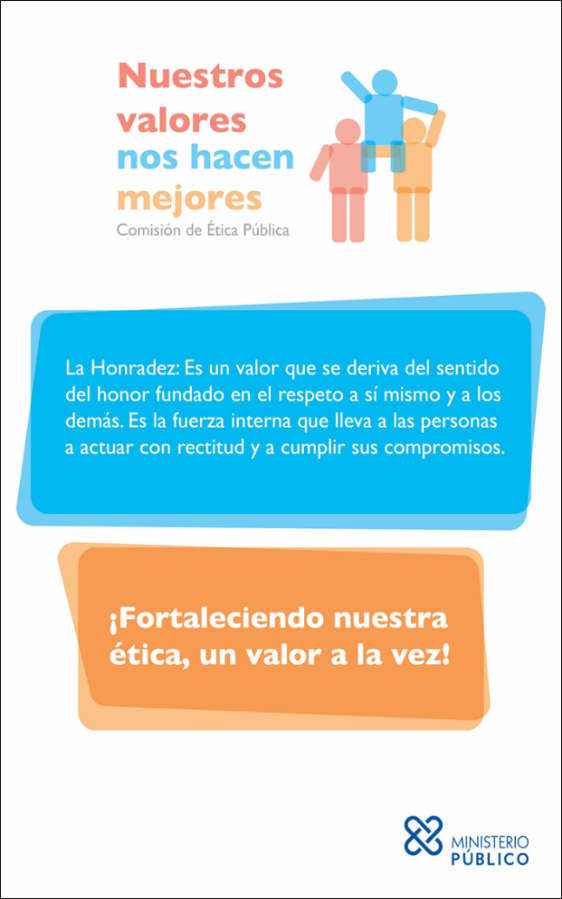 Durante el año 2017 en la PGR fueron desarrolladas varias campañas dirigidas a promover y fortalecer el “Servicios al Ciudadano” con el fin de crear conciencia sobre el rol que desempeña la institución en materia de prevención, persecución, fiscalización y disminución de la criminalidad en nuestro país. Asimismo, se continuaron implementando en los años 2017, 2018 y 2019 la campaña contra la violencia de género "Ni una sola", la cual estuvo dirigida a la prevención, sensibilización, educación e involucramiento de la sociedad a la lucha.De igual modo se desarrolló en los años 2017 y 2018 la campaña “No hay Excusas” la cual trató sobre la violación de los derechos humanos de los niños, niñas y adolescentes.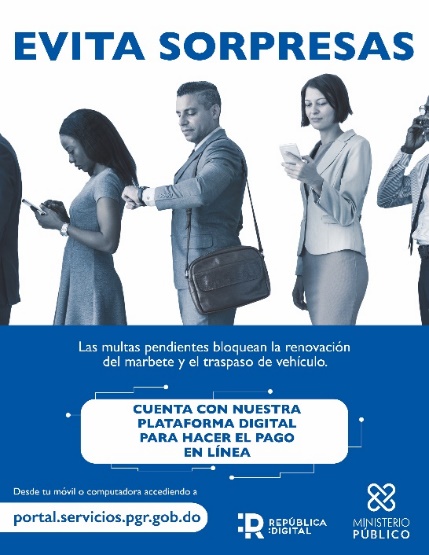 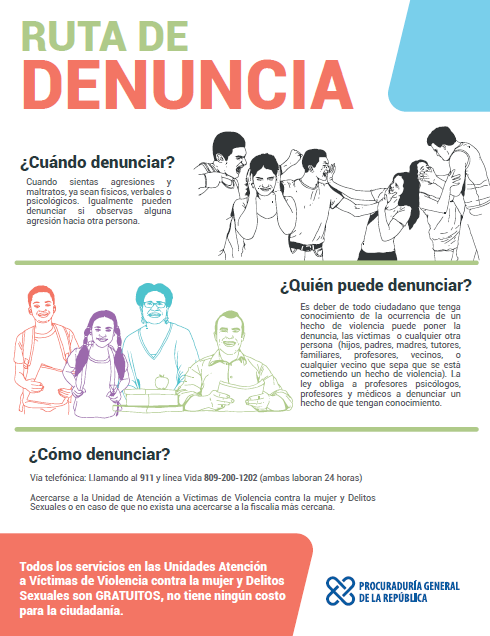 Ampliar los servicios que ofrece la PGR Con el fin de contribuir a la eficientizacion de los servicios la PGR logró desarrollar varios sistemas en el portal institucional dirigidos a la ampliación de los servicios que se ofrecen a la ciudadanía.Los sistemas que fueron desarrollados e implementados, y ya se encuentran en funcionamiento son:• Obtención y verificación en línea del “Certificado de No Antecedentes Penales”: lo cual ha permitido múltiples beneficios al ciudadano evitando traslados, largas filas y tiempo de espera.•  Solicitud y Obtención en Línea del Exequátur de Abogados: con el cual se ha logrado evitar traslados, reducción de tiempo de entrega de seis meses a tres meses y la facilidad de seguimiento para conocer su estatus en línea.• Pago de Multas por Infracciones de Tránsito en línea: para beneficio de todos los ciudadanos que hayan cometido una infracción de tránsito, evitando traslados para consultar sus infracciones o pagarlas y ofreciendo descargo automático tan pronto paga las multas por infracciones de tránsito. Esta meta presidencial fue finalizada en 2019 en un 100%, logrando con esto contribuir al desarrollo del gobierno electrónico en la República Dominicana. Leyes, normas y reformas contra la corrupción y preservación de los Derechos HumanosEn esta meta se promovieron varias reformas al proyecto de modificación del Código Penal que reposa en el Congreso Nacional, las mismas fueron realizadas en observancia a los acuerdos internacionales suscritos, para que incluya castigos en materia de persecución y corrupción, junto con la creación de nuevos tipos penales vinculados, en especial, lo relativo al Sistema Nacional de Compras y Contrataciones Públicas.Igualmente, fue desarrollada la primera normativa que reconoce y consagra los derechos de las víctimas de delitos, crímenes y violaciones de los derechos humanos, la cual fue remitida al Poder Ejecutivo.La Procuraduría General de la República (PGR) culminó con la implementación del nuevo Sistema de Casos con los lineamientos, procesos y requisitos contemplados en el Manual del Plan de Investigación de Policías y Fiscales. Asimismo, dicho Manual fue socializado con las autoridades competentes.Cabe destacar que este Manual se encuentra disponible en el Sistema de Justicia II y cumple la finalidad de asegurar el ejercicio de las funciones de los miembros del Ministerio Público en cuanto a las investigaciones penales.En el transcurso del año 2019 esta meta fue finalizada con excelencia logrando un 100% de su cumplimiento.Resumen del nivel de ejecución de las Metas Presidenciales PGRSistema de Monitoreo y Medición de la Gestión Pública (SMMGP)El Sistema de Monitoreo y Medición de la Gestión Pública (SMMGP), es el instrumento dirigido a desplegar la estrategia de consolidación y monitoreo de los indicadores claves para el Gobierno Dominicano, correspondiente al cumplimiento de:La Ley No. 41-08 de Función Pública con el Sistema de Monitoreo de la Administración Pública (SISMAP).El Índice de Uso de TIC e Implementación de Gobierno Electrónico (ITICGE).Las Normas Básicas de Control Interno (NOBACI).El Índice de Transparencia Gubernamental.El Índice de Gestión Presupuestaria.El Uso del Sistema Nacional de Contrataciones Públicas.El cumplimiento de la Ley No. 200-04 sobre Libre Acceso a la Información Pública.En tal sentido, la PGR ha logrado al cierre del año 2019 un 96% de desempeño en el Sistema de Monitoreo y Medición de la Gestión Pública (SMMGP), como resultado de los avances alcanzados en los indicadores citados anteriormente, destacándose el cumplimiento del control interno con un 100%.Sistema de Monitoreo de la Administración Pública (SISMAP)Comprometidos con el fortalecimiento institucional, la Procuraduría General de la República (PGR) ha desarrollado planes, estrategias y proyectos durante el año 2019, orientados a incrementar el nivel de cumplimiento en los indicadores establecidos en el Sistema de Monitoreo de la Administración Pública (SISMAP), logrando posicionarse dentro de los primeros cinco lugares al cierre del año con un 97.08% de desempeñoSobre el SISMAP, se destacan los avances alcanzados en los indicadores de Gestión del Talento Humano, en el marco de los principios de la eficiencia, objetividad, transparencia y publicidad, entre otros que establece la Constitución de la República Dominicana para la Administración Pública, las directrices de la Ley No. 41-08 de Función Pública y sus reglamentos. Siendo esto evidencia de los avances obtenidos en términos de la calidad de los servicios públicos y el fortalecimiento de la gestión humana e institucional, tal como presentamos a continuación: Gestión de la Calidad y Servicios: en este indicador se ha logrado un avance de un 96% gracias a los logros alcanzados en términos de la gestión de la calidad institucional, dentro de estos logros se valoran por su importancia la implementación en un 100% del “Marco Común de Evaluación (CAF por sus siglas en inglés)” y la “Carta Compromiso al Ciudadano”,  igualmente se destacan los avances alcanzados en la estandarización de los procesos y la gestión de la transparencia en las informaciones de los servicios y los funcionarios de la institución. a través de implementación de una gestión de la calidad y de los servicios, la PGR ha podido traducir sus esfuerzos en resultados concretos y satisfactorios frente a los requerimientos de la población, apuntando a una gestión eficiente y eficaz como dicta la Estrategia Nacional de Desarrollo (END) 2030.Organización de la Función de Recursos Humanos: con logro de un 100% en el indicador, ha podido ser fortalecida la función de Función de Recursos Humanos y el Nivel de Administración del Sistema de Carrera de la PGR, gracias a la realización de una correcta autoevaluación de la función de los recursos humanos y a la capacitación del recurso humano sobre la Ley 41-08 de Función Pública,Planificación de Recursos Humanos: La correcta identificación de las necesidades actuales y futuras de recursos humanos para que la PGR alcance sus objetivos, asegurando una correcta provisión de talentos y el desarrollo de la carrera administrativa le ha permitido a la institución alcanzar el logro del 100% en este indicador.Organización del Trabajo: este indicador obtuvo un cumplimiento de un 96.67% gracias a la actualización de la Estructura Organizativa Macro de la institución y la elaboración del Manual de Cargos y Funciones.Gestión del Empleo: Los avances obtenidos en la labor de las relaciones laborales y la mejora del sistema de compensaciones y beneficios de la PGR le han permitido a la institución mejorar la retención de sus recursos humanos, lo cual se ha traducido en una baja rotación de personal, esto junto a la implementación del Sistema de Administración de los Servidores Públicos (SASP) contribuyeron al logro de un 100% en este indicador.Gestión de la Compensación y Beneficios: en términos de la gestión de compensación y beneficios se obtuvieron avances significativos gracias a la aprobación de la escala salarial de la PGR, logrando cerrar el indicador con un 100% de desempeño.Gestión del Rendimiento: la gestión del rendimiento ha logrado un gran avance gracias a la implementación del modelo de evaluación por desempeño implementado en 2019, año en el cual la institución alcanzó un 85.50% en el indicador de “Gestión del Rendimiento”.Gestión del Desarrollo: gracias a la implementación efectiva del plan de capacitación basado en la detección de necesidades, la PGR obtuvo un 100% de cumplimiento en el indicador de “Gestión del Desarrollo”.Gestión de las Relaciones Laborales y Sociales: la implementación del Sistema de Seguridad y Salud en el Trabajo, la elaboración de la Encuesta de Clima Laboral y el Pago de Beneficios Laborales de manera oportuna permitieron que la PGR tuviera un cumplimiento de un 97.80% en este indicador.Perspectiva OperativaÍndice de TransparenciaEn virtud de lo que establece la Ley No. 200-04 General de Libre Acceso a la Información Pública y el Decreto No. 130-05 que aprueba el reglamento de esa Ley, la Procuraduría General de la República (PGR) se ha propuesto dar cumplimiento irrestricto a dichas disposiciones legales, para de este modo fortalecer su gestión de la transparencia, alcanzando logros puntuales a partir de la creación de la Oficina de Acceso a la Información (OAI) en el año 2004 y la certificación del Sub-Portal de Transparencia en el año 2016.Desde su instauración, la Oficina de Acceso a la Información (OAI) de la Procuraduría General de la República ha venido desarrollando numerosos esfuerzos para mantener un constante flujo de información y promover la participación de los usuarios de los servicios. La Gestión efectiva del portal institucional, ha contribuido a que los ciudadanos puedan verificar informaciones de interés y se mantengan informados de todas las actividades y acciones que se llevan a cabo en la institución, de igual modo a través de este portal, los interesados han podido realizar sus denuncias, recomendaciones y sugerencias sobre aspectos específicos de la gestión, a partir de los cuales de manera responsable se ha venido actuando para lograr una mayor integridad institucional y realizar las mejoras de los servicios ofrecidos.El portal de la PGR fue diseñado con un estándar de calidad caracterizado por contener elementos novedosos, digeribles, con estructura, organización y acceso rápido, cumpliendo cabalmente con los requerimientos establecidos en la creación de este tipo de páginas web, tal y como lo indica la NORTIC A2 de Desarrollo y Gestión de Medios Web.Desde 2016 a la fecha, el sub-portal de Transparencia ha sido evaluado por la Dirección General de Ética e Integridad Gubernamental (DIGEIG), con una excelente puntuación, logrando un desempeño de 96 % al mes de noviembre de 2019, lo cual vino dado como resultado del compromiso institucional que ha sido asumido por la gestión en lo relativo a la transparencia y la correcta publicación y actualización de las informaciones contenidas en el portal institucional.Durante el año 2019, la Oficina de Acceso a la Información (OAI) ha estado trabajando en el desarrollo del sub-portal de Transparencia junto a la Dirección de Tecnología de la Información y Comunicación, haciendo el mismo cada vez más amigable con el usuario, creando una interfaz de fácil manejo, con informaciones actualizadas, siempre tomando en cuenta las informaciones más solicitadas y de mayor interés para los ciudadanos.La Oficina de Acceso a la Información de la PGR registró en el Sistema de Solicitudes de Acceso a la Información (SAIP), en el período comprendido entre enero-noviembre 2019, 213 solicitudes.A continuación los Registros Estadísticos desde enero-noviembre 2019:Para seguir fortaleciendo la gestión de la transparencia institucional la Oficina de Acceso a la Información (OAI) se encuentran se plantea dentro de sus planes la elaboración de talleres y seminarios dirigidos a todo el personal de la Institución, a los fines de concientizar sobre la importancia de la transparencia y el acceso a la información pública. De igual forma se pretende sensibilizar a los servidores de la institución sobre la importancia de denunciar ante el conocimiento de un hecho que constituya una inobservancia a la ética, para promover de esta manera la transparencia y la integridad en todos los estamentos de la Institución.Índice de Uso TIC e Implementación de Gobierno Electrónico (ITICGE)La Procuraduría General de la República (PGR) ha venido desarrollando una serie de acciones que le han permitido destacarse en el Ranking ITICGE, para el año 2019, la institución alcanzó una calificación de 97.99% en dicho ranking.En forma general la PGR logró un fortalecimiento de los 4 pilares que conforman este índice, haciendo un correcto uso de las TIC en la gestión, por sus logros en la implementación del gobierno electrónico, el gobierno abierto y el desarrollo de e-servicios, tal como se resume a continuación.En materia de las NORTIC la Procuraduría logró importantes avances, luego de haberse certificado en las normas: NORTIC A2 (Norma para el Desarrollo y Gestión de los Medios Web del Estado Dominicano), NORTIC A3 (Norma Sobre Publicación de Datos Abiertos del Gobierno Dominicano), NORTIC A4 (Norma para la Interoperabilidad entre los Organismos del Gobierno Dominicano), NORTIC A5 (Norma sobre la Prestación y Automatización de los Servicios Públicos del Estado Dominicano) y la NORTIC E1 (Norma para la Gestión de las Redes Sociales en los Organismos Gubernamentales). Por su parte, se encuentra en proceso de implementación las normas: NORTIC A6 (Norma Sobre el Desarrollo y Gestión del Software en el Estado Dominicano), la NORTIC A7 (Norma para la Seguridad de las Tecnologías de la Información y Comunicación en el Estado Dominicano) y la NORTIC B2 (Norma sobre Accesibilidad Web del Estado Dominicano).El cumplimiento de las NORTIC y el constante esfuerzo en cumplir con las mejores prácticas establecidas por la Oficina Presidencial de Tecnologías de la Información y Comunicación (OPTIC), colocan a la PGR entre las 5 mejores instituciones del Estado Dominicano en el uso de las TIC e implementación de gobierno electrónico, según consta en el Ranking ITICGE durante el año 2019.Normas Básicas de Control Interno (NOBACI) En términos de implementación de la Norma Básicas de Control Interno (NOBACI) durante el año 2019 la PGR muestra un desempeño de un 100%, medido a través del Sistema de Monitoreo y Medición de la Gestión Pública (SMMGP), lo cual es coherente con los avances alcanzados en términos del fortalecimiento institucional.Este logro indica que fueron implementadas de manera satisfactoria las 5 normas (“Ambiente de Control”, “Valoración y Administración del Riesgo” Actividades de Control, “Información y Comunicación” “Monitoreo y Evaluación”) que conforman las NOBACI. En resumen, durante el año 2019 fueron alcanzados los siguientes resultados en cada una de las cinco normas que conforman el sistema de control interno instituido por las NOBACI:Carta Compromiso al CiudadanoLa Procuraduría General de la República (PGR) presentó a la ciudadanía la primera versión de la Carta Compromiso en el año 2018, con lo cual fueron reafirmados los compromisos y estándares de calidad en la prestación de los servicios públicos que se brindan a los ciudadanos. Más adelante, en 2019 la Dirección de Simplificación de Trámites del Ministerio de Administración Pública (MAP), realizó una evaluación satisfactoria sobre los resultados obtenidos en la implementación de la herramienta durante el período comprendido entre noviembre 2018 y noviembre 2019.Producto de los resultados alcanzados en dicha evaluación, la PGR participó como expositor en el evento de “Benchlearning Carta Compromiso al Ciudadano”, con el tema de “Experiencia en el proceso de elaboración de la Carta Compromiso”, en donde fueron presentadas las fortalezas alcanzadas por la PGR en términos del cumplimiento de los estándares de satisfacción de los servicios comprometidos.El compromiso contraído con el ciudadano, así como la implementación de los principios que rigen los sistemas de gestión de la calidad han permitido lograr altos niveles de satisfacción en los usuarios con los servicios a citar “Certificación de Buena Conducta” y “Certificación de Firma de Documentos Notariales”, los cuales han alcanzado niveles de satisfacción entre el 98% y el 99% en los atributos de cortesía y profesionalidad del personal.Marco Común de Evaluación (CAF)A raíz de la implementación del Modelo CAF (Marco Común de Evaluación), herramienta fundamental de apoyo en el sistema de gestión de calidad, la Procuraduría General de la República ha venido desarrollado una cultura de mejora continua a través de la detección de áreas de mejora que han sido transformadas en logros.En ese sentido, se destacaron los resultados obtenidos luego de completar el ciclo PDCA (planificación, desarrollo, control y ajustes) en cada uno de los planes de mejora desarrollados. Esto permitió la implementación de acciones puntuales dirigidas a satisfacer las necesidades del ciudadano, y demás grupos de interés de la institución.Dentro de los avances obtenidos se destacaron el incremento de la satisfacción, y motivación de los empleados, medidos a través de varias herramientas de medición de percepción, siendo una de estas, las encuestas de clima laboral realizadas. En otro aspecto, se procedió a la estandarización y eficiencia de los procesos con la elaboración del Manual de Procesos y Procedimientos Institucional. Así mismo, fueron actualizados el Manual de Cargos y fue socializado el Mapa de Procesos.Continuando con el desarrollo institucional, otra de las acciones de mejora implementada fue la disposición de buzones de quejas y sugerencias para los empleados, como canal de comunicación interna para expresar propuestas y recomendaciones.  Sumado a esto, se retomaron los procesos de concursos públicos de oposición avalados por Ministerio de Administración Pública (MAP). También se construyó y socializó a través del Comité de Calidad, la matriz institucional de grupos de interés, a los fines de fortalecer la sostenibilidad institucional.Desde la Dirección de Gestión Humana fueron implementadas algunas prácticas para contribuir a la gestión de la responsabilidad social.  En adición a esto, la Dirección de Planificación y Desarrollo a través de su departamento de Calidad en la Gestión, lanzó en el mes de diciembre 2019 su proyecto “Procuraduría “Piensa Verde”, una iniciativa dirigida a contribuir en el desarrollo de una cultura organizativa más responsable con el medioambiente, adoptando la filosofía de las 3 R, reduce-reúsa-recicla.Una de las mejoras a resaltar en temas de salud ocupacional fue la elaboración del primer “Plan de Contingencia y Evacuación”, con el objetivo de gestionar la seguridad física del personal ante cualquier caso de emergencia.Además de los logros anteriormente citados, a partir de la implementación del Marco Común de Evaluación (CAF, por sus siglas en inglés) se destacaron además lo siguiente:Se ofrecen Planes de Inducción ajustados al puesto y a la función pública.Los Sistemas de Justicia XXI y Justicia 2.0 contienen datos precisos que garantizan la información de los casos tramitados en las fiscalías.Se ha asegurado un sistema de gestión de procesos en toda la institución.Se completó la matriz de riesgos institucional.Contamos con evidencias de la eficiencia de todos los canales de información.Plan Anual de Compras y ContratacionesEn cumplimiento de la Ley No. 449-06 de Compras y Contrataciones de Bienes, Servicios, Obras y Concesiones, la Procuraduría General de la República (PGR) elaboró su Plan Anual de Compras y Contrataciones de acuerdo a lo establecido por la Dirección General de Contrataciones Públicas. Durante el período enero-diciembre 2019 las diferentes unidades de la institución programaron un total de 2,555 requerimientos o procesos de compras con un monto estimado total de RD$ 2,238,744,167.78, fruto de los cual fueron realizadas diferentes modalidades de compras (licitación pública, comparación de precios, compras menores, proceso de excepción, por debajo del umbral, etc.), lo cual se detalla a continuación:Sistema Nacional de Compras y Contrataciones Públicas (SNCCP)La Procuraduría General de la República (PGR) ha venido desarrollando de manera transparentes sus procesos de compras y contrataciones a través del el Portal de Compras Dominicanas, tal como lo establecen las disposiciones legales existentes.  En el 2019 fueron ejecutadas mil doscientos ochenta y tres (1,283) completadas y registradas a través del portal de Compras Dominicanas.Declaraciones JuradasLas Declaraciones Juradas de los Funcionarios de la Procuraduría General de la República (PGR) se realizan, de conformidad al Artículo No. 18 de la Ley No. 200-04 de Libre Acceso a la Información Pública y al Artículo No. 28 de su Reglamento de Aplicación aprobado mediante el Decreto No. 130-05, así como la Ley No. 311-14 de la Cámara de Cuentas de la República, que incluye al Director Administrativo y Financiero y al Encargado de Compras. En este sentido se han publicado las declaraciones juradas de 14 funcionarios incluyendo al Procurador General de la República y a los Procuradores Adjuntos. Las mismas pueden ser consultadas en la sección “Declaraciones Juradas de Patrimonios” del sub-portal de Transparencia en el siguiente enlace: www.pgr.gob.do/transparencia.  GESTIÓN INTERNADesempeño FinancieroEjecución presupuestariaTal y como lo establece la Ley No. 423-06 Orgánica de Presupuesto para el Sector Público y la Ley No. 126-01 de la Dirección General de Contabilidad, en el período diciembre 2018 hasta octubre 2019, se elaboraron los siguientes informes de ejecución presupuestaria:1 Presupuesto General Institucional.12 Informes Analíticos de Estado de Ejecución de la Cuenta Operacional (Recursos provenientes del presupuesto general, fondo 100), los cuales tuvieron una ejecución desde el 1ro de diciembre 2018 hasta el 31 de octubre 2019 como se describe a continuación:12 Informes Analíticos de Estado de Ejecución de la Cuenta Control de Multas (Recursos provenientes, por la aplicación de multas ordinarias y de tránsito y su aplicación como lo establece la ley 12-07), los cuales tuvieron una ejecución desde el 1ro de diciembre 2018 hasta el 31 de octubre 2019 como se describe a continuación:12 Informes Analíticos de Estado de Ejecución de la Cuenta Recurso Directo (Recursos derivados de las ventas y los servicios que ofrece la institución), los cuales tuvieron una ejecución desde el 1ro de diciembre 2018 hasta el 31 de octubre 2019 como se describe a continuación:12 Informes Analíticos de Disponibilidad Presupuestaria, para mayor control y distribución de los techos presupuestarios.Elaborado y auditado en tiempo oportuno, para ser presentado a la Dirección General de Contabilidad y a la Dirección General de Presupuesto respectivamente.En ese mismo orden se han elaborado:12 Informes de Programación de Gastos Corrientes, para mejor distribución de los ingresos de acuerdo a las prioridades que se presenten.1 Informe de Cierre de Ejercicio en el año 2018, dando cumplimiento a la circular No. 04-2017 y lo establecido en la Ley No. 126-01 de Creación de la Dirección General de Contabilidad Gubernamental en sus párrafos 1, 4 y 8 donde establece las disposiciones en la obligatoriedad del cierre de cada ejercicio fiscal de las instituciones gubernamentales.1 Informe de Corte del Semestre al 30 de junio 2019, dando cumplimiento a la circular No.01-2018 y lo establecido en la Ley No. 126-01 de Creación de la Dirección General de Contabilidad Gubernamental.Por otro lado fueron recibidas, analizadas y tramitadas 663 ejecuciones presupuestarias, procedentes de las 36 Procuradurías Fiscales, 11 Cortes de Apelación, Modelo de Gestión Penitenciaria, Instituto Nacional de Ciencias Forenses (INACIF), Dirección Nacional de Niños, Niñas y Adolescentes (NNA) y la Escuela Nacional del Ministerio Público.PROYECCIONESLa Procuraduría General de la República (PGR) en el 2020 seguirá actuando apegada a la Constitución y las leyes, previniendo y combatiendo el crimen en todas sus manifestaciones, a fin de garantizar seguridad al pueblo dominicano. Entre las principales proyecciones para el futuro inmediato se encuentran las siguientes:Continuar la ejecución del Plan de Humanización del Sistema Penitenciario. En este sentido, para el año 2020 se proyecta un aumento importante en la capacidad instalada del sistema penitenciario, como resultado de las ampliaciones de los Centros Correccionales de Najayo Mujeres, Najayo Hombres, Najayo Sancristobalense, Dajabón, Puerto Plata, San Pedro de Macorís y Rafey Hombres, y la conclusión de las obras civiles del Centro Penitenciario Preventivo de la Nueva Victoria y el Centro Correccional  de San Juan, con lo que la capacidad del Sistema Penitenciario aumentaría de menos de 15,000 espacios a 26,849 espacios para privados de libertad.Incrementar los niveles de auto-sostenimiento del Modelo de Gestión Penitenciaria. Aumentar en No. Agentes de Vigilancia y Tratamiento Penitenciario (VTP): continuar con la formación de 1,050 Agentes de Vigilancia y Tratamiento Penitenciario (VTP) para el Modelo de Gestión Penitenciaria (MGP).Seguir avanzando en la implementación del Plan Nacional contra la Violencia de Género: trabajando en la construcción de 2 nuevos Centros Regionales de Sobrevivientes de Violencia, en las regiones Norte y Este de la República Dominicana y la inauguración de nuevas Unidades de Atención Integral a Víctimas de Violencia de Género, Intrafamiliar y Delitos Sexuales (UGV).Continuar el proyecto de cooperación AC1/Crime para el “Fortalecimiento de la investigación criminal en países del SICA’’: Incluyendo el INACIF en la agenda de trabajo para los resultados inmediatos R3 (tercer ruido cardiaco) y R4 (cuarto ruido cardiaco), que incluyen a los institutos forenses de los países del SICA.Iniciar la recolección de datos mediante el Nuevo Sistema de Casos y Expedientes del Ministerio Público (SICEMP): en tal sentido, visualizamos la obtención de una data más robusta para la toma de decisiones oportuna.Lanzamiento del Sistema Digital de la Unidad de Protección Animal: para seguir avanzando en la persecución de los delitos del maltrato animal y la tenencia irresponsable donde se incluirá un portal de denuncias para eficientizar la comunicación con los grupos de interés, medir las estadísticas y lograr un mejor cumplimiento de la Ley No. 248.12 sobre la Protección Animal y Tenencia Responsable.Iniciar con la segunda fase del Proyecto de Salud Mental para las personas privadas de libertad.Dar a conocer por medio del Plan de Comunicación los servicios que se ofrecen en el Departamento de Atención a Víctimas y Centro de Atención a NNA y Familia a nivel nacional.Acondicionamiento y mejora de la estructura física de los Centros de Atención a Niños, Niñas, Adolescentes y Familia ubicados a nivel nacional. Educación continua para 3,251 empleados (capacitaciones en diferentes actividades, diplomados, cursos especializados, talleres, conferencias y charlas), tanto en la Escuela Nacional del Ministerio Público como en la Escuela Nacional Penitenciaria.Establecimiento de sedes regionales para la implementación de programas de cuarto nivel (Maestrías Especializadas) en los Distritos de: Santiago de los Caballeros, Puerto Plata, San Francisco de Macorís, La Romana, Montecristi, Barahona, La Vega y San Juan de la Maguana.Socializar el Manual de Cargos de la Institución aprobado por el Ministerio de Administración Pública (MAP).Promover la transparencia y el empoderamiento de los ciudadanos participando en el Portal de Concurso Públicos avalados por el Ministerio de Administración Pública (MAP).Dar continuidad a la Integración de Bancos a la plataforma de pagos de Multas, el cual consiste en habilitar el pago de multas en las ventanillas de las instituciones bancarias junto con el proceso de expendio del marbete.Implementación de las NORTIC A6 (Norma Sobre el Desarrollo y Gestión del Software en el Estado Dominicano), la NORTIC A7 (Norma para la Seguridad de las Tecnologías de la Información y Comunicación en el Estado Dominicano) y la NORTIC B2 (Norma sobre Accesibilidad Web del Estado Dominicano).Automatización y actualización de la Big Data (Datos Masivos).Verificación en línea por medio de un sistema de información los pagos de compras, bienes y servicios, así como las diversas reposiciones de fondos a través de sus objétales.ProductoUnidad de MedidaEjecución 2019Aplicación de Medidas de CoerciónCaso procesado5,180Actos conclusivos en AcusaciónCaso judicializado4,587Actos conclusivos en ArchivoArchivo de expediente8,779Actos conclusivos en ConciliaciónCaso conciliado1,492Actos conclusivos en Proceso AbreviadoCaso procesado58Capacitación de personal de Vigilancia y Tratamiento PenitenciarioEmpleado PGR capacitado219Capacitación de personal internacional penitenciarioCertificación Capacitación15Atención a usuarios de los servicios Usuarios Registrados1,325,297Capacitación de servidores del Ministerio PúblicoEmpleado PGR capacitado7,718Descripción Enero-Octubre 2018Enero-Octubre 2019Variación AbsolutaVariación RelativaRegistros: Denuncias, Querellas y Conocimientos Directos117,899147,30129,40224.94%Infracciones221,119279,33358,21426.33%DescripciónEnero-Octubre 2018Enero-Octubre2019Registros: Denuncias, Querellas y Conocimientos Directos117,899147,301Casos Judicializados16,92319,205Proporción14%13%No.DescripciónCantidadPorcentaje1Violencia intrafamiliar63,10122.59%2Robo calificado36,81513.18%3Amenazas28,32410.14%4Violencia de género25,9479.29%5Violación al Código del Menor 21,5587.72%6Golpes y heridas18,1006.48%7Droga, simple posesión12,2464.38%8Droga, distribución 8,4743.03%9Droga, tráfico6,1282.19%10Abuso de confianza5,6932.04%11Asociación de malhechores5,6122.01%12Crímenes y delitos de alta tecnología5,4621.96%13Agresión sexual4,9411.77%14Estafa4,6661.67%15Daños y perjuicios a la cosa ajena4,1351.48%16Desfalco4,1261.48%17Violación al Código de Trabajo3,4301.23%18Violación a la Ley para el Control y Regulación de Armas 2,8611.02%19Otros5,2901.89%20Homicidio2,1960.79%21Violación a la Ley de Movilidad, Transporte Terrestre, Tránsito y Seguridad Vial1,4940.53%22Falsificación1,3200.47%23Violación sexual1,2650.45%24Robo simple1,1820.42%25Tentativa de homicidio1,0170.36%26Difamación e injuria7560.27%27Violación a la Ley de Protección Animal y Tenencia Responsable7380.26%28Crímenes y delitos contra la propiedad5120.18%29Droga, sanciones y circunstancias agravantes4740.17%30Violación a la Ley de Propiedad Industrial3930.14%31Lavado de activos 2390.09%32Violación a la Ley sobre Tráfico Ilícito de Migrantes y Trata de Personas2270.08%33Violación a la Ley General sobre Medio Ambiente y Recursos Naturales1090.04%34Secuestro1040.04%35Soborno1010.04%36Violación a la Ley General de Salud560.02%37Juego de azar530.02%38Violación a los derechos humanos440.02%39Violación a la Ley de Cheques420.02%40Terrorismo330.01%41Proxenetismo280.01%42Prevaricación220.01%43Droga, delitos y sanciones100.00%44Aborto y tentativa90.00%TotalTotal279,333100%No.Meta PresidencialMeta al 2020EjecuciónCumplimiento1Fortalecer la Lucha contra la Corrupción100%54%54%2Fortalecer la lucha contra la Violencia de Género e Intrafamiliar100%96%96%3Adoptar tecnologías de información para el control y gestión de hechos criminales100%70%70%4Creación del laboratorio y banco de ADN100%80%80%5Fortalecimiento del Sistema Penitenciario100%48%48%6Implementar la plataforma de información del Ministerio Público 100%71%71%7Redefinir la problemática del consumo de sustancias controladas como problema de salud pública 100%67%67%8Involucrar a la sociedad civil en la implementación de políticas de prevención de la criminalidad100%67%67%9Campañas de Formación Cívica y Ética, lucha contra la violencia de Género y la explotación sexual100%100%100%10Ampliar los servicios que ofrece la PGR 100%100%100%11Leyes, normas y reformas contra la corrupción y preservación de los Derechos Humanos100%100%100%Registro de solicitudes CantidadDatos Abiertos Liberados3Declaraciones Juradas Publicadas 14Obligados a declaraciones juradas 1,027Solicitudes recibidas 304Solicitudes respondidas 294Promedio de días para responder una solicitud 12 díasPilar Peso CategoríaPuntuación ObtenidaUso de las TIC2020Implementación de E-GOB3028.59Gobierno Abierto y e-Participación2524.90Desarrollo de e-Servicios 2524.50Total 10097.99Componentes del Control InternoCalificación ObtenidaNivel de DesarrolloI. Ambiente y Control 100%ImplementadoII. Valoración y Administración de Riesgo100%ImplementadoIII. Actividad de Control100%ImplementadoIV. Información y Comunicación100%ImplementadoV. Monitoreo y Evaluación100%ImplementadoTotal 100%ImplementadoModalidad de Compra Monto Adjudicado RD$ Licitación pública para servicio de fumigación23,683,102.20Licitación pública para  servicios de mantenimiento y reparación de vehículos63,184,600.01Licitación pública para adquisición de equipos sanitarios anti vandálicos 
para los recintos penitenciarios284,597,166.00Licitación pública para adquisición de uniformes y artículos del hogar 
para los recintos penitenciarios del Plan Humanización120,956,842.69Licitación pública para adquisición de equipo de cocina para los 
recintos penitenciarios8,135,595.72Licitación pública para la adquisición de muebles y equipos para 
recintos penitenciarios324,014,503.27Licitación pública para la adquisición de luminarias y plantas eléctricas 
para los recintos penitenciarios32,593,032.0014 trámites bajo la modalidad de Comparación de Precios o Competencia59,834,866.00377 órdenes de compra bajo la modalidad de Compras Menores128,880,700.00683 órdenes de compra bajo la modalidad de Compras por Debajo del Umbral42,831,880.00191 órdenes de compra bajo la modalidad de Proceso de Excepción30,658,296.001,283 Órdenes de Contratación de Bienes y Servicios1,119,373,583.89Total2,238,744,167.78Objeto de Gasto  Valores en RD$Remuneraciones  y Contribuciones4,441,381,249.98Contratación de Servicios208,926,943.22Materiales y Suministros206,094,162.38Transferencia Corrientes9,523,310.83Bienes Muebles, Inmuebles e Intangibles221,579,232.59Adquisición de Títulos y Valores418,440,398.58Gastos Financieros27,136.04Total5,505,972,433.62Objeto de Gasto  Valores en RD$Contratación de Servicios1,248,791.00Materiales y Suministros189,048,504.38Transferencia Corrientes2,000,000.00Adquisición de Títulos y Valores60,757,962.99Total253,055,258.37Objeto de Gasto  Valores en RD$Remuneraciones y Contribuciones325,459,035.78Contratación de Servicios759,230,879.56Materiales y Suministros660,502,279.30Transferencias Corrientes48,689,635.63Transferencia a Otras Instituciones Públicas78,189,023.79Bienes Muebles, Inmuebles e Intangibles149,037,397.03Obras3,464,640,415.55Adquisición de Activos Financieros0.00Transferencias Servicio a Cuenta Única del Tesoro786,846,399.41Total6,272,595,066.05